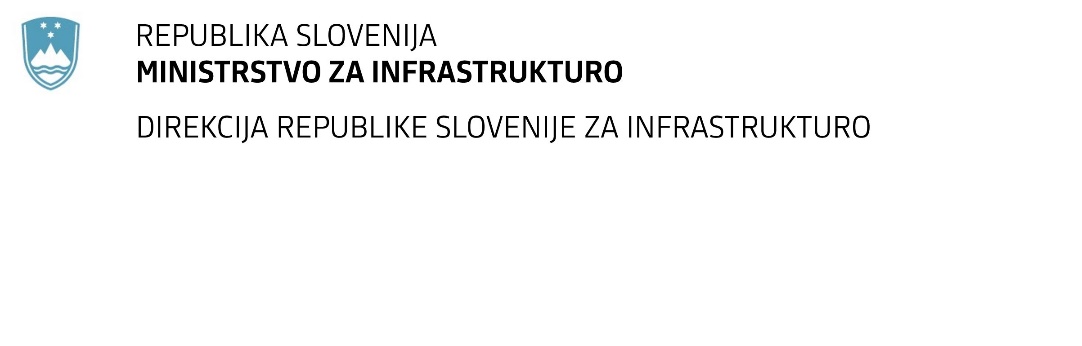 SPREMEMBA ROKA ODDAJE IN ODPIRANJA PONUDB za oddajo javnega naročila Obvestilo o spremembi razpisne dokumentacije je objavljeno na "Portalu javnih naročil" in na naročnikovi spletni strani. Obrazložitev sprememb:Spremembe so sestavni del razpisne dokumentacije in jih je potrebno upoštevati pri pripravi ponudbe.Številka:43001-390/2020-03oznaka naročila:D-14/21 G   Datum:22. 2. 2021MFERAC:2431-20-001396/0Sanacija plazu Ciringa na cesti R3-708/1330 Zg. Kungota – MP Plač v km 4,500Rok za oddajo ponudb: 2.3.2021 ob 09:00Odpiranje ponudb: 2.3.2021 ob 09:01Rok za sprejemanje ponudnikovih vprašanj: 23.2.2021 do 12:00